  Norwood Softball 2023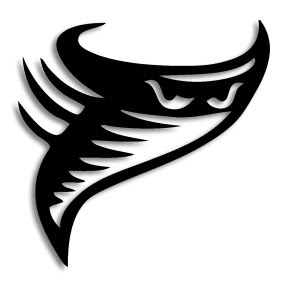 DateDayTimePlaceOpponent8/2Wednesday4:15         Away Rankin8/7Monday4:00         HomeFarmington8/98/10Wednesday Thursday4:004:30         Home         HomeElmwoodHollis8/15Tuesday4:30         AwayPrinceville8/16Wednesday4:15         Away Oak Grove (NES/BGS as home team)8/21Monday4:15         HomeSouth Pekin8/22Tuesday4:30         Away Georgetowne8/29Tuesday4:00         Away Limestone Walters8/31Thursday 4:30         Away Monroe9/6WednesdayTBDTBDRegionals